Proposal Template GN5-1 - GÉANT Project IncubatorJuly 2023Please follow the structure of this template when preparing your proposal. It has been organised to ensure that the important aspects of your planned work are clearly measurable by and correspond to the evaluation criteria. Please be aware that proposals will be evaluated as they were submitted, rather than on their potential, if certain changes were to be made. This means that only proposals that successfully address all the required aspects will have a chance of being funded.Please contact the GÉANT Project Incubator team at incubator@geant.org if you have any questions before submitting your proposal to receive direct feedback on any questions you may have before submitting your proposal.The page limit for full proposals is 12 pages (excluding cover page, publishable abstract, table of contents, signature page, references and annexes). Please also respect the limits indicated in each section. All tables must be included within this limit. The minimum font size allowed is 11 points. The page size is A4, and all margins (top, bottom, left, right) should be at least 15 mm (not including any footers or headers). Please do not consider the page limit as a target! It is in your interest to keep your text as concise as possible, since the evaluators rarely view unnecessarily long proposals in a positive light.Please delete this page when submitting the proposal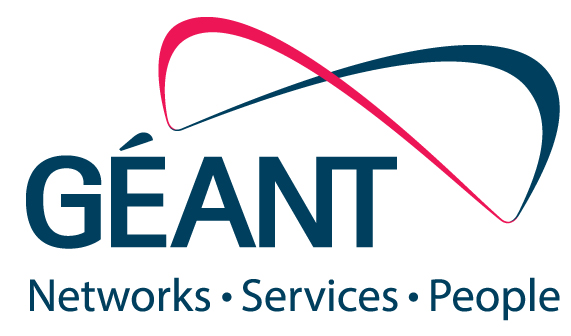 GN5-1 - GÉANT Project Incubator Acronym of your proposalFull title of your proposalDate of submission:Logo of partnersPublishable abstractBy submitting the proposal, you agree that GÉANT can freely publish the content of this abstract online and in printed materials. This section should summarize your proposal in a way that is understandable to a broader public. You can reuse text from other sections of the proposal. Maximum 500 words.Table of Contents1	Overview	51.1	The Applicant(s)	52	Description of Work	52.1	Executive Summary	52.1	Objective and Type of Project	62.2	Project Innovation	62.3	Expected Impact	62.4	Management of Intellectual Property	62.5	Participants	62.6	Project Planning and Budget	72.6.1	Main activities of the project	72.7	Resources to be Committed	72.8	Ethical issues	92.9	Acceptance of the GÉANT Project Incubator Memorandum of Understanding	92.10	Signature	9Appendix A	Additional Bid Documentation	10A.1	Non-Exclusion Declaration	10A.2	Legal and Administrative Information	11A.3	Evaluation Criteria and Form	13Index of TablesTable 1 Contact details	5Table 2 List of participants	5Table 3 Team details	7Table 4 Person-Month	8OverviewThe Applicant(s)Table 1 Contact detailsAdd lines as requiredTable 2 List of participants[consortia should list all partners; single organisations should fill in only Participant no. 1 (Coordinator)].Description of WorkThis section should describe in particular:The problem you want to solve / the target group or area that will benefit and how. The innovative features of the project.The expected project results – what you will deliver.Executive SummaryMaximum 300 wordsObjective and Type of ProjectState in no more than 100 words the overall objective (expected outcome) of the project as clearly and as simply as possible.Describe the problem you want to solve and who will benefit from this work.Project InnovationDescribe how your project/approach/method of serving target audience is new or different.Expected ImpactDescribe how your activity will contribute towards innovation in the GÉANT Community (300-500 words). Mention the steps that will be needed to bring about these impacts. Mention any assumptions and external factors that may determine whether the impacts will be achieved.Management of Intellectual PropertyIf appropriate, describe your plans for the management of knowledge (intellectual property) generated in the course of the action. ParticipantsFor each participant, please provide a brief description of the organisation, detailing relevant experience and team member profiles.Participant 1: Description of organisationPlease provide a brief description of the organisation(s).Previous Experience relevant to the project tasksPlease note experience relevant to the tasks the participant will undertake.List a short profile of project team members and their roles in the table below (add extra lines, as required).Table 3 Team detailsProject Planning and Budget(Maximum 2 pages)Main activities of the project Please describe the main activities and steps to achieve the expected results and identify which partner will be responsible for specific activities. Describe how this plan will be executed throughout the duration of the project. Describe the key outputs/results/work that will be produced during this projectNote: Your project should finish within an 8-month time period. The project should be divided in two 4-moths sprints. After the first sprit you are obliged to show preliminary results of your work.Remember to also include the final project report as an output. *Note this is the minimum requirement.Resources to be CommittedDescribe how your organisation (and partners, if applicable) will contribute their own resources (person months or funding) to the activity, and detail the amount of these resources.Please indicate the number of person-months (full-time equivalent) of people involved in the project in the table below (add any additional lines you need).Note: Maximum total PM allocation is 8 PMs.Table 4 Person-MonthEthical issuesDescribe any ethical issues that may arise in the activity (e.g. does it involve children, patients, health, etc).   Acceptance of the GÉANT Project Incubator Memorandum of UnderstandingBy submitting the proposal, you agree to sign the GÉANT Project Incubator Memorandum of Understanding as it is. What is very important, before you submit your proposal, make sure that the legal department of your institutions accepts to sign the GÉANT Project Incubator Memorandum of Understanding as it is, as GÉANT will not accept any changes. SignatureThe application form may be digitally signed.Coordinator/Lead ParticipantName of signatory	_____________________________Signature	_____________________________Place, Date	_____________________________Additional Bid DocumentationNon-Exclusion DeclarationCertification and Declaration of Honour (to be completed by coordinator/lead participant)I certify thatOur organisation is committed to participate in the GÉANT Project IncubatorThe information relating to our organisation set out in this proposal is accurate and correct.The estimated efforts in PMs meet the criteria for eligibility and are calculated using our normal accounting principles, and that they reflect the estimated efforts expected to be incurred in carrying out the work as per the description of work.I declare on my honour that our organisation is NOT in any of the following situations:It is bankrupt or being wound up, is having its affairs administered by the courts, has entered into an arrangement with creditors, has suspended business activities, is the subject of proceedings concerning those matters, or is in any analogous situation arising from a similar procedure provided for in national legislation or regulations;It has been convicted of an offence concerning its professional conduct by a judgement which has the force of res judicata;It has been guilty of grave professional misconduct proven by any means which the contracting authority can justify;It has not fulfilled obligations relating to the payment of social security contributions or the payment of taxes in accordance with the legal provisions of the country in which it is established or with those of the country of the contracting authority or those of the country where the contract is to be performed;It has been the subject of a judgement which has the force of res judicata for fraud, corruption, involvement in a criminal organisation or any other illegal activity detrimental to the Community’s financial interests;It is currently subject to an administrative penalty imposed the European Community, consisting in the exclusion from contracts or grants financed by the Community budget, and/or the payment of financial penalties;Signature:	 Name First name(s):	 Full legal name of organisation:	 Date:	 [Stamp of organisation and signature of the legal representative of the organisation]Legal and Administrative Information*SG:  Same Group: If your organisation and the other participant are controlled by the same third party;CLS: Controls: If your organisation controls the other participant;CLB: Controlled By: If your organisation is controlled by the other participant.Evaluation Criteria and FormInnovation and ExcellenceClarity, pertinence, soundness of the concept and credibility of the proposed methodology Extent that the proposed work is beyond the state of the art, and demonstrates innovation potential (e.g. ground-breaking objectives, novel concepts and approaches, new products, services or business and organisational models) Quality and efficiency of the implementation and the managementExcellence/Capacity of the applicantOverall project implementation i.e. quality and effectiveness of the workplan including extent to which the resources assigned to the work are in line with its objective and deliverablesExpected impact and value for money  Impact of the innovation on the European R&E communityQuality of the proposed measures to exploit and disseminate the project results (including management of IPR), and to manage research data, services or outcomes where relevant. Sample Evaluation FormI declare that, to the best of my knowledge, I have no direct or indirect conflict of interest in the evaluation of this proposal.[1] 0 The proposal fails to address the criterion under examination or cannot be judged due to missing or incomplete information;1 Poor The criterion is addressed in an inadequate manner, or there are serious inherent weaknesses;2 Fair While the proposal broadly addresses the criterion, there are significant weaknesses;3 Good The proposal addresses the criterion well, although improvements would be necessary;4 Very good The proposal addresses the criterion very well, although certain improvements are still possible;5 Excellent The proposal successfully addresses all relevant aspects of the criterion in question. Any shortcomings are minor.Contact name of responsible personContact e-mailContact phone (format: +country code/number)Date of proposal preparationParticipant NoParticipant organisation nameParticipant short nameCountry1 (Coordinator/Lead Partner)2 Participant3 ParticipantNameOrganisationRole in the projectNameOrganisationPerson monthsTOTALPlease complete as necessary:Herewith, we accept the GÉANT Project Incubator Memorandum of Understanding as it is and if the proposal is accepted, we will sign the Memorandum of Understanding without introducing any changes.…………………………………..
(signature)Proposal TitleDate of Preparation of your ProposalYour Organisation Participant Legal NameRole in the Proposal (Coordinator; yes/no)Official AddressStreet NameNumberTownPostal CodeCountryWeb address (optional)Status of your Organisation (private limited company, public sector, etc)Non-Profit Organisation (yes/no)Public Body (yes/no)Research Organisation (yes/no)Higher or Secondary education Establishment (yes/no)Dependencies with another participant(s)Dependencies with another participant(s)Are there dependencies between your organisation and another participants in this proposal? (yes/no)If Yes:Participant NumberOrganisation Short NameCharacter of dependence (SG/CLS/CLB*)Contact Point (Coordinating person for the Proposal)Contact Point (Coordinating person for the Proposal)Family NameFirst NamePosition in OrganisationDepartment NameStreet NameNumberTownPostal CodeCountryPhone NumberEmailPProposal No.:Acronym:1. Innovation and Excellence of the proposal Note: when a proposal only partially addresses the topics, this condition will be reflected in the scoring of this criterionScore:(Threshold 3/5; Weight 1)2. Quality and efficiency of the implementation and the management For the evaluator: remember we are dealing with new ideas, which may be just a Proof of Concept, and are not intended to deliver a service or product, but to get a chance to be tested.Score:(Threshold 3/5; Weight 1)For the purposes of any subsequent negotiation, an above-threshold score for this criterion is regarded as an indication that the proposer(s) has the operational capacity to carry out the work3. Potential impactScore:(Threshold 3/5; Weight 1)RemarksOverall score:(Threshold 10/15)Does this proposal contain ethical issues that may need further attention?NO YES NameSignatureDateNameSignatureDate